Приложение № 1Към Решение № 01-22-1/04.03.2022 г.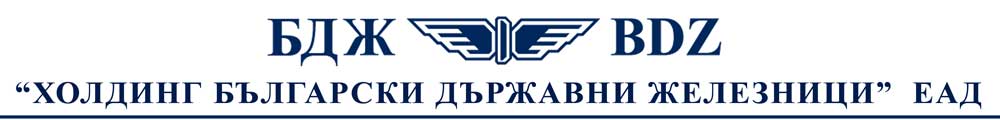 У Т В Ъ Р Ж Д А В А М Е:Съвет на директорите на „Холдинг БДЖ” ЕАД:Любомир Сяров	            проф. д-р инж. Йордан Мирчев Митев                 Петко Петков                      Симеон Евтимов                                       Кирил ГригоровК  О  Н  К  У  Р  С  Н  А    Д О К У М Е Н Т А Ц И ЯЗА ПРОВЕЖДАНЕ НА КОНКУРС С ПРЕДМЕТ: „Избор на доставчик на електрическа енергия и координатор на балансираща група за обекти, собственост на „Холдинг БДЖ“ ЕАД, присъединени на ниво ниско напрежение, за период от 1 година“…………..........….. гр. СофияС Ъ Д Ъ Р Ж А Н И ЕУсловия за провеждане на конкурса2. Предложение за участие – Образец № 13. Декларация за липса на свързаност по смисъла на § 1, т. 15 от Допълнителните разпоредби на Закона за противодействие на корупцията и за отнемане на незаконно придобито имущество, с „Холдинг БДЖ“ ЕАД и/или свързаните с него юридически лица: „БДЖ – Пътнически превози” ЕООД и/или „БДЖ – Товарни превози” ЕООД и/или „БДЖ – Булвагон“ ЕАД  или със служители на ръководна длъжност в тези дружества - Образец № 24. Декларация за липса на задължения към „Холдинг БДЖ” ЕАД и/или свързаните с него юридически лица: „БДЖ – Пътнически превози”  ЕООД и/или „БДЖ – Товарни превози” ЕООД и/или „БДЖ – Булвагон“ ЕАД – Образец № 35. Техническо предложение за Обособена позиция № 1 – Образец № 46. Техническо предложение за Обособена позиция № 2 – Образец № 57. Ценово предложение за Обособена позиция № 1 – Образец № 68. Ценово предложение за Обособена позиция № 2 – Образец № 79. Таблица № 1 - Обекти на ниво ниско напрежение и точки за измерване за Обособена позиция № 110. Таблица № 2 - Обекти на ниво ниско напрежение и точки за измерване за Обособена позиция № 211. Проект на договор за Обособена позиция № 1 – Образец № 812. Проект на договор за Обособена позиция № 2 – Образец № 9„Холдинг Български държавни железници” ЕАДе  администратор на лични данни по смисъла на чл. 4, т. 7 от Регламент (ЕС) 2016/679 на Европейския парламент и на Съвета от 27 април 2016 година относно защитата на физическите лица във връзка с обработването на лични данни и относно свободното движение на такива данни и за отмяна на Директива 95/46/EО (Общ регламент относно защитата на данните) (Текст от значение за ЕИП)„Холдинг Български държавни железници” ЕАД е с ЕИК 130822878, седалище и адрес на управление: гр. София, община Столична, район „Средец”, ул. „Иван Вазов” № 3, ИН по ДДС: BG 130822878, телефон за връзка 02/981 11 10,представлявано от Изпълнителния директор – проф. д-р инж. Йордан Мирчев МитевОбработването на лични данни е с цел провеждане на конкурспо реда на Правилата за провеждане на търг и конкурс и за сключване на договори за продажба и наем с работници и служители - Приложение  № 1 към чл. 29, ал. 2 от Правилника за прилагане на Закона за публичните предприятия. Телефон за връзка с представител на администратора по обработка на личните данни: 02/890 73 70 или 02/890 73 04Категориите получатели на лични данни са НАП, съдебни и контролни органи.Личните данни ще се съхраняват в срок от 10 /десет/ години.Субектът на лични данни има право да изиска от администратора достъп до коригиране или изтриване на лични данни или ограничаване на обработването на лични данни, свързани със субекта на данните, или право да направи възражение срещу обработването, както и правото на преносимост на данните;правото на жалба до надзорен орган (до КЗЛД или до съда).Предоставянето на лични данни е задължително с цел спазване на  задължение за провеждане на конкурс по реда на Правилата за провеждане на търг и конкурс и за сключване на договори за продажба и наем с работници и служители - Приложение  № 1към чл. 29, ал. 2 от Правилника за прилагане на Закона за публичните предприятияВ случай, че личните данни не бъдат предоставени, субектът на личните данниняма да бъде допуснат до участие в конкурса.УСЛОВИЯ ЗА ПРОВЕЖДАНЕ НА КОНКУРС С ПРЕДМЕТ:„ИЗБОР НА ДОСТАВЧИК НА ЕЛЕКТРИЧЕСКА ЕНЕРГИЯ И КООРДИНАТОР НА БАЛАНСИРАЩА ГРУПА ЗА ОБЕКТИ, СОБСТВЕНОСТ НА „ХОЛДИНГ БДЖ“ ЕАД, ПРИСЪЕДИНЕНИ НА НИВО НИСКО НАПРЕЖЕНИЕ, ЗА ПЕРИОД ОТ 1 ГОДИНА“РАЗДЕЛ I. ОПИСАНИЕ НА ОБЕКТА НА КОНКУРСА1.  ОБЩИ ПОЛОЖЕНИЯ1.1. Възложител на конкурса е „Холдинг Български държавни железници” ЕАД („Холдинг БДЖ” ЕАД), с ЕИК 130822878, със седалище и адрес на управление гр. София, ул. „Иван Вазов” № 3.1.2. Провеждането на настоящия конкурс е с цел избор на доставчик на електрическа енергия и координатор на балансираща група за обекти на „Холдинг БДЖ“ ЕАД, присъединени на ниво ниско напрежение за период от 1 /една/ година. Същата се възлага след провеждане на конкурс по реда на Правилата за провеждане на търг и конкурс и за сключване на договори за продажба и наем с работници и служители - Приложение  № 1 към чл. 29, ал. 2 от Правилника за прилагане на Закона за публичните предприятия, при спазване на изискванията за публичност и прозрачност, за свободна и честна конкуренция и за осигуряване на равни възможности за участие на всички кандидати.2.  ОПИСАНИЕ НА ПРЕДМЕТА НА КОНКУРСА2.1. Предметът на конкурса е избор на доставчик на електрическа енергия и координатор на балансираща група за обекти на „Холдинг БДЖ“ ЕАД, присъединени на ниво ниско напрежение, за период от 1 година, разпределен в 2 /две/ обособени позиции, както следва:- Обособена позиция № 1 - Избор на доставчик на електрическа енергия и координатор на балансираща група за обект с административен адрес: гр. София, ул. Иван Вазов № 3, присъединена на ниво ниско напрежение, за период от 1 година;- Обособена позиция № 2 - Избор на доставчик на електрическа енергия и координатор на балансираща група за почивните бази към Поделение за почивна дейност, собственост на „Холдинг БДЖ“ ЕАД: ЦПВК – Паничище, ПВЦ – Приморско, ПВЦ – Росенец, ПВЦ – Железничар, ПБ – Фичоза, ПВЦ – Вонеща вода, ПБ – Боаза и ПВЦ – Родина, присъединени на ниво ниско напрежение, за период от 1 година. 2.2. Описание на обектите на ниво ниско напрежение и точките за измерване по обособените  позиции, са посочени съответно в Таблица № 1 и Таблица № 2 към конкурсната документация.2.3. Прогнозните количества за доставка на нетна активна електрическа енергия за периода от 1 /една година/ са, както следва:- Обособена позиция № 1 - Избор на доставчик на електрическа енергия и координатор на балансираща група за обект с административен адрес: гр. София, ул. Иван Вазов № 3, присъединена на ниво ниско напрежение, за период от 1 година – 250 МВтч;- Обособена позиция № 2 - Избор на доставчик на електрическа енергия и координатор на балансираща група за почивните бази към Поделение за почивна дейност, собственост на „Холдинг БДЖ“ ЕАД: ЦПВК – Паничище, ПВЦ – Приморско, ПВЦ – Росенец, ПВЦ – Железничар, ПБ – Фичоза, ПВЦ – Вонеща вода, ПБ – Боаза и ПВЦ – Родина, присъединени на ниво ниско напрежение, за период от 1 година – 350 МВтч.ІІ. УСЛОВИЯ НА КОНКУРСА1.	Участникът е длъжен да включи Възложителя в пазара на балансираща енергия, като непряк член в стандартна балансираща група с координатор Изпълнителя, без Възложителя да заплаща такса за участие.2.	Участникът следва да предоставя изисканите от Възложителя графици и различни справки.3.	Участникът следва да отговаря за прогнозирането и администрирането на графиците и обмена на информация с ЕРП и ЕСО ЕАД.4.	Възложителя заплаща веднъж месечно, след предоставяне на фактура в срок до 8 (осем) работни дни, действително изразходвана активна електрическа енергия, отчетена по измервателни уреди по цена предложена от Участника.5.	Разходите, свързани с администриране и балансиране на доставянето на електрическа енергия до обектите на „Холдинг БДЖ“ ЕАД, с поисканите от Възложителя графици и различни справки, с прогнозирането и администрирането на графиците и обмена на информация с лицензираното електроразпределително предприятие и ЕСО ЕАД, както и всички други разходи, свързани с изпълнението на поръчката, включително и регистрираните небаланси на електрическа енергия ще бъдат за сметка на избрания доставчик.6.	Цените за задължение към обществото, за пренос през електропреносна мрежа, за достъп до електропреносната мрежа, за достъп до електроразпределителната мрежа, за пренос през електроразпределителна мрежа, акциз, ДДС и други законово въведени от компетентните органи цени, както и съответните суми за мрежови услуги по действащите и определени от КЕВР и/или друг компетентен орган цени за съответния период са задължение на възложителя.ІІІ. Изисквания към участниците1. Участниците в конкурса следва да представи своето предложение във формата и съдържанието, съгласно изискванията на Възложителя. 2.  Участниците се представляват от законните си представители или от лица, изрично упълномощени за участие в настоящия конкурс, което се доказва с изрично нотариално заверено пълномощно.3. Кандидатът за участие в конкурса трябва:3.1. Да е лицензиран като търговец на електрическа енергия съгласно чл. 39, във връзка с чл. 69 и чл. 69а от Закона за енергетиката и координатор на стандартна балансираща група. Участникът следва да притежава валиден лиценз за дейността „Търговия с електрическа енергия“ и за дейността „Координатор на стандартна балансираща група“, издаден от КЕВР.3.2. Да е включен в Регистъра на търговските участници и в Регистъра на координаторите на стандартни балансиращи групи на Енергийния системен оператор /ЕСО/ ЕАД със статут „активен“.3.3. Да има успешно внедрена система за управление на качеството по БДС EN ISO 9001(или еквивалент) с обхват „търговия с електрическа енергия и координатор на стандартна балансираща група”. 3.4. Да декларира, че наличното му портфолио е най-малко два пъти по-голямо от годишната консумация на електроенергия на Възложителя, чрез издадено удостоверение от ЕСО ЕАД за последните 3 /три/ отчетни месеца, предхождащи подаването на офертата.3.5. Да декларира, че регистрацията за смяна на доставчик пред лицензирано ЕРП на територията, на която се намират измервателните точки на ЕСО ЕАД, ще бъде за негова сметка.3.6. Да не е свързано лице по смисъла на § 1, т. 15 от допълнителните разпоредби на Закона за противодействие на корупцията и за отнемане на незаконно придобито имущество,  с  „Холдинг БДЖ“ ЕАД и/или свързаните с него юридически лица: „БДЖ – Пътнически превози” ЕООД и/или „БДЖ – Товарни превози” ЕООД и/или „БДЖ – Булвагон“ ЕАД или със служители на ръководна длъжност в тези дружества;3.7. Да няма задължения към към „Холдинг БДЖ” ЕАД и/или свързаните с него юридически лица „БДЖ – Пътнически превози”  ЕООД и/или „БДЖ – Товарни превози” ЕООД и/или „БДЖ – Булвагон“ ЕАД, към датата на подаване на документите за участие. /Под „задължения“ се разбира такива с настъпил падеж/.3.8. Да не е лице, вписано в списъка по т. 1 на РМС № 441/04.06.2021г. за предприемане на действия във връзка с наложените от Службата за контрол на чуждестранните активи (OFAC) на Министерството на финансите на  Съединените американски щати, санкции на български лица.3.9. Да не се намира в производство за обявяване в несъстоятелност или ликвидация.4. Участниците в конкурса са длъжни да съблюдават сроковете и условията, посочени в решението за откриване на конкурса и конкурсната документация.5.  Кандидатът участва в конкурса за една или за двете обособени позиции, което намерение се посочва в предложението му за участие и се попълват предвидените за това образци.ІV. Списък на документите, които следва да бъдат представени от участницитеПредложение за участие – оригинал, по образец № 1. В предложението си за участие, участниците следва изрично да отбележат за коя/кои обособена/и позиция/и участват; Валиден лиценз за дейността „Търговия с електрическа енергия“ и за дейността „Координатор на стандартна балансираща група“, издаден от КЕВР – заверено копие; Декларация  свободен текст, с която се декларира, че участникът е регистриран в Регистъра на търговските участници и Регистъра на координаторите на стандартни балансиращи групи на „ЕСО“ ЕАД със статут активен. В декларацията изрично се посочва номера на регистрацията.Сертификат за внедрена система за управление на качеството по БДС EN ISO 9001 (или еквивалент) с обхват „търговия с електрическа енергия и координатор на стандартна балансираща група” – заверено копие; Удостоверение от „ЕСО“ ЕАД за последните 3 /три/ отчетни месеци, предхождащи подаването на предложението от участника, удостоверяващо, че наличното портфолио на участника е най-малко два пъти по-голямо от годишната консумация на електроенергия на възложителя – заверено копие;Декларация за липса на свързаност по смисъла на § 1, т.15 от Допълнителните разпоредби на Закона за Закона за противодействие на корупцията и за отнемане на незаконно придобито имущество, с „Холдинг БДЖ“ ЕАД и/или свързаните с него юридически лица: „БДЖ – Пътнически превози” ЕООД и/или „БДЖ – Товарни превози” ЕООД и/или „БДЖ – Булвагон“ ЕАД или със служители на ръководна длъжност в тези дружества  - оригинал, по образец № 2; Декларация за липса на задължения към „Холдинг БДЖ” ЕАД и свързаните с него юридически лица „БДЖ – Пътнически превози” ЕООД и/или „БДЖ – Товарни превози” ЕООД и/или „БДЖ – Булвагон“ ЕАД, към датата на подаване на документите за участие - оригинал, по образец № 3; Техническо/и предложение/я – оригинал/и, по образци съответно № 4 и № 5;Ценово/и предложение/я – оригинал/и, по образци съответно № 6 и № 7 /в отделен/и, запечатан/и, непрозрачен/ни плик/ове/.       Всички описани в списъка документи, се изготвят в съответствие с условията и образците от настоящата конкурсна документация, като същите се подписват/заверяват с гриф „Вярно с оригинала“ и подпис, от законния представител на участника в конкурса, като се полага и фирмения печат на участника. В случай, че документите са подписани/заверени от пълномощник, към документите за участие следва да се приложи изрично пълномощно в оригинал, съдържащо упълномощаване с посочените функции.  Забележка: В случай на упълномощаване, при оформяне на съдържанието на пълномощното, да се има предвид, че „Холдинг БДЖ“ ЕАД няма качеството на възложител по ЗОП и настоящият конкурс не се провежда по реда и условията на ЗОП, а по реда и условията на Правилника за прилагане на Закона за публичните предприятия.V. ПРЕДЛОЖЕНИЯ ЗА УЧАСТИЕ В КОНКУРСА – ПРЕДСТАВЯНЕ, СЪДЪРЖАНИЕ, ПОДАВАНЕ1. Всеки участник има право да представи само по едно предложение, в срока, определен в обявата за провеждане на конкурса.2. До изтичането на срока за подаване на предложенията, всеки кандидат може да промени, допълни или оттегли предложението си.3. Предложенията се представят на български език, в четлив текст, по същите не се допускат никакви вписвания между редовете, изтривания или корекции.4. Разходите, свързани с изготвянето и предаването на предложението, са за сметка на участника. 5. Предложенията за участие в конкурса, заедно с приложените към тях документи, да се представят в запечатан, непрозрачен плик, с надпис: „Предложение за участие в конкурс за: „Избор на доставчик на електрическа енергия и координатор на балансираща група за обекти, собственост на „Холдинг БДЖ“ ЕАД, присъединени  на ниво ниско напрежение, за период от 1 година“ .        Върху плика се посочват обособената/ите позиция/и, за която/които се предоставя предложението, наименованието на подателя, ЕИК, адрес за кореспонденция, телефон, факс, електронен адрес и лице за контакт.         Ценовото предложение на кандидата – образец № 6 и/или образец № 7, се представя/т в отделен/ни, запечатан/и, непрозрачен/ни плик/ове с надпис/и съответно „Предлагана цена за Обособена позиция № 1” и/или „Предлагана цена за Обособена позиция № 2”, поставен/и в плика с предложението.6. Подаване на предложенията:6.1. Предложението се подава по начина, на мястото и в срока, посочени в решението за откриване на конкурса. 6.2. При приемане на предложението, върху плика се отбелязват поредния номер, датата и часът на получаване и посочените данни се вписват във входящия дневник на дружеството.6.3. Предложения, постъпили след изтичане на определения краен срок, в прозрачен, незапечатан плик или в плик с нарушена цялост, не се приемат и незабавно се връщат на кандидата.7. Срокът на валидност на предложението е 90 (деветдесет) календарни дни, считано от крайния срок за подаване на предложенията, през който срок участникът е обвързан с условията на представеното от него предложение.РАЗДЕЛ VІ. РАЗГЛЕЖДАНЕ, ОЦЕНКА И КЛАСИРАНЕ НА ПРЕДЛОЖЕНИЯТАКонкурсът за избор на изпълнител се провежда от комисия, назначена със заповед на Изпълнителния директор на „Холдинг БДЖ” ЕАД. В заповедта се определят и резервни членове.Комисията се свиква и ръководи от нейния председател, като същата започва своята работа след като й бъде представен от деловодството на дружеството списък на кандидатите, заедно с пликовете с предложенията, по реда на тяхното постъпване. Комисията съставя протокол за разглеждането, оценяването и класирането на предложенията, който се подписва от всичките й членове. Комисията приема решенията си с обикновено мнозинство от членовете й.3.  Комисията може по всяко време да проверява заявените от кандидата данни.4. Комисията предлага за отстраняване от участие в конкурса кандидат, който не отговаря на условията и изискванията на конкурсната документация, не е представил някои от изискуемите документи или същите са представени във вид, несъответстващ на посоченото в конкурсната документация. 5. За своята работа конкурсната комисия изготвя протокол в 1 (един) екземпляр, който се подписва от нейните членове. Комисията класира по ред участниците, съобразно степента на удовлетворяване на конкурсните условия и предлага на Съвета на директорите на „Холдинг БДЖ” ЕАД да определи   участника, спечелил конкурса. 6. Възложителят прекратява конкурса с мотивирано решение, когато не е подадено нито едно предложение за участие или не е допуснат нито един кандидат.VІІ. КРИТЕРИЙ ЗА ОЦЕНКА НА ПРЕДЛОЖЕНИЯТА – „ИКОНОМИЧЕСКИ НАЙ-ИЗГОДНО ПРЕДЛОЖЕНИЕ”:      Икономически най-изгодно предложение ще се определи въз основа критерий за възлагане най-ниска цена за оферираната от участниците цена за фиксирана надбавка за администриране на 1 /един/ МВтч. активна електрическа енергия ниско напрежение.       Цената за  1 /един/ МВтч. активна електрическа енергия ще се формира като сума от  стойността на действително изразходваната активна електрическа енергия, изчислена по цена за 1 /един/ МВтч., получена от сбора на  предложената цена на  фиксираната надбавка за администриране и клиринговата почасова цена на Българска независима енергийна борса (БНЕБ) в сегмент „Пазар ден напред”, умножен по съответното потребление в същия час.     Кандидатът следва да предложи фиксирана надбавка за 1 /един/ МВтч. без ДДС /не по-висока от 17.00 лв. за 1 /един/ МВтч. без ДДС/, като в предложената надбавка влизат всички разходи на участника за изпълнение на поръчката. Кандидат, предложил надбавка по-висока от 17,00 лв. за 1 /един/ МВтч. без ДДС се отстранява от участие в конкурса за възлагане на настоящата поръчка.  В случай, че са предложени еднакви стойности на фиксирана надбавка, изпълнителят ще бъде определен чрез жребий между класираните на първо място предложения.     VІІІ. Сключване на договор1. Възложителят ще сключи писмени договори за изпълнение на поръчката, с участника/участниците, избран/и за изпълнител/и, съгласно проекти на договори – Образец № 8 и Образец № 9 от конкурсната документация. 2.  При сключване на договора, изпълнителят внася гаранция за изпълнение на договора под формата на парична сума /депозит/ в размер и при условията, посочени в проектите на договори – Образец № 8 и Образец № 9 към конкурсната документация. Приложения: 1. Предложение за участие – Образец № 1;2. Декларация – Образец № 2; 3. Декларация – Образец № 3; 4. Техническо предложение за Обособена позиция № 1 – Образец № 4; 5. Техническо предложение за Обособена позиция № 2 – Образец № 5;6. Ценово предложение за Обособена позиция № 1 – Образец № 6; 7. Ценово предложение за Обособена позиция № 2 – Образец № 7;8. Таблица № 1; 9. Таблица № 2;10. Проект на договор за Обособена позиция № 1 – Образец № 8;11. Проект на договор за Обособена позиция № 2 – Образец № 9.ул. „Иван Вазов” № 3, София 1080	тел.  +359 2 981 1110  |  факс  +359 2 987 7151holding.bdz.bg  |  holding@bdz.bg |  bdz@bdz.bg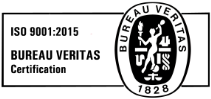 